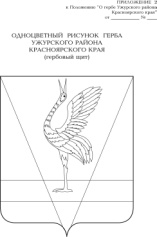 АДМИНИСТРАЦИЯ УЖУРСКОГО РАЙОНАКРАСНОЯРСКОГО КРАЯПОСТАНОВЛЕНИЕОб утверждении Положения о порядке предоставления субсидий из бюджета Ужурского района социально ориентированным некоммерческим организациям В соответствии с ч. 2 ст. 78.1 Бюджетного кодекса Российской Федерации, в целях совершенствования системы муниципальной поддержки гражданских инициатив, создания условий для активного участия социально ориентированных некоммерческих организаций в разработке и реализации социальных проектов, направленных на решение задач социально-экономического развития района, в целях исполнения  муниципальной программы «Молодёжь Ужурского района в XXI веке» от 03.11.2016 № 641, руководствуясь Уставом Ужурского района, ПОСТАНОВЛЯЮ: Утвердить Положение о порядке предоставления субсидий из бюджета Ужурского района социально ориентированным некоммерческим организациям согласно приложению №1.Утвердить Положение о конкурсной комиссии по отбору программ развития социально ориентированных некоммерческих организаций для предоставления субсидий из бюджета Ужурского района согласно приложению №2.Утвердить Состав конкурсной комиссии по отбору программ развития социально ориентированных некоммерческих организаций для предоставления субсидий из бюджета Ужурского района на 2023 год согласно приложению №3.Контроль за исполнением постановления возложить на заместителя главы района по социальным вопросам В.А. Богданову.            5. Постановление вступает в силу в день, следующий за днем официального опубликования в специальном выпуске газеты «Сибирский хлебороб».Глава района 						          	                      К.Н. ЗарецкийПриложение № 1к постановлению администрации Ужурского районаот 29.05.2023 № 397Положениео порядке предоставления муниципальных социальных грантов в форме субсидий, предоставляемых социально ориентированным некоммерческим организациям Ужурского района для реализации социально значимых проектовОБЩИЕ ПОЛОЖЕНИЯ О ПРЕДОСТАВЛЕНИИ муниципальных социальных грантов в форме субсидий 1.1. Настоящее Положение устанавливает порядок определения объема и предоставления муниципальных социальных грантов в форме субсидий, предоставляемых для реализации социально значимых проектов из бюджета Ужурского района социально ориентированным некоммерческим организациям, не являющимся муниципальными учреждениями (далее - Субсидии).1.2. Главным распорядителем бюджетных средств, до которого в соответствии с бюджетным законодательством Российской Федерации как получателя бюджетных средств, доведены в установленном порядке лимиты бюджетных обязательств на предоставление субсидий, является Администрация Ужурского района.1.3. Субсидии предоставляются социально ориентированным некоммерческим организациям на основе решений конкурсной комиссии по отбору проектов социально ориентированных некоммерческих организаций Ужурского района, направленных на реализацию социально значимых проектов из бюджета Ужурского района по итогам проведения конкурса в порядке, предусмотренном настоящим Положением.1.4. Субсидии предоставляются на реализацию социально значимых проектов социально ориентированных некоммерческих организаций в рамках осуществления их уставной деятельности, соответствующей положениям статьи 31.1 Федерального закона от 12 января 1996 года № 7-ФЗ «О некоммерческих организациях» (далее - Федеральный закон «О некоммерческих организациях»).В целях настоящего Положения под реализацией социально значимых проектов понимается комплекс взаимосвязанных мероприятий, направленных на решение конкретных задач, соответствующих учредительным документам социально ориентированной некоммерческой организации Ужурского района и видам деятельности, предусмотренным статьей 31.1 Федерального закона «О некоммерческих организациях».1.5. Организация предоставления субсидий осуществляется администрацией Ужурского района (далее - уполномоченный орган). Субсидия предоставляется за счет средств местного и краевого бюджета в рамках муниципальной программы «Молодежь Ужурского района в XXI веке», подпрограмма №4 «Содействие в реализации гражданских инициатив и поддержка социально ориентированных некоммерческих организаций Ужурского района», утвержденной постановлением администрации Ужурского района от 03.11.2016 № 641.2 УСЛОВИЯ И ПОРЯДОК ПРЕДОСТАВЛЕНИЯ СУБСИДИИ2.1. Участниками конкурса могут быть некоммерческие организации, зарегистрированные в установленном федеральным законом порядке и осуществляющие на территории Ужурского района в соответствии со своими учредительными документами виды деятельности, предусмотренные статьей 31.1 Федерального закона «О некоммерческих организациях».2.2. Участниками конкурса не могут быть:физические лица;коммерческие организации;государственные корпорации;государственные компании;политические партии;государственные учреждения;муниципальные учреждения;общественные объединения, не являющиеся юридическими лицами;некоммерческие организации, представители которых являются членами конкурсной комиссии;специализированные организации.2.3. Программы развития социально ориентированных некоммерческих организаций должны быть направлены на решение конкретных задач по одному или нескольким из следующих приоритетных направлений:а) социальная поддержка и защита граждан;б) подготовка населения к преодолению последствий стихийных бедствий, экологических, техногенных или иных катастроф, к предотвращению несчастных случаев;в) оказание помощи пострадавшим в результате стихийных бедствий, экологических, техногенных или иных катастроф, социальных, национальных, религиозных конфликтов, беженцам и вынужденным переселенцам;г) охрана окружающей среды и защита животных;д) охрана и в соответствии с установленными требованиями содержание объектов (в том числе зданий, сооружений) и территорий, имеющих историческое, культовое, культурное или природоохранное значение, и мест захоронений;е) оказание юридической помощи на безвозмездной или на льготной основе гражданам и некоммерческим организациям и правовое просвещение населения, деятельность по защите прав и свобод человека и гражданина;ж) профилактика социально опасных форм поведения граждан;з) благотворительная деятельность, а также деятельность в области содействия благотворительности и добровольчества;и) деятельность в области образования, гражданско-патриотического воспитания, научно-технического и художественного творчества, просвещения, науки, культуры, краеведения, искусства, здравоохранения, профилактики и охраны здоровья граждан, пропаганды здорового образа жизни, улучшения морально-психологического состояния граждан, физической культуры и спорта и содействие указанной деятельности, а также содействие духовному развитию личности;к) развитие и поддержка детских, молодежных общественных объединений и общественных объединений, осуществляющих работу с детьми и молодежью;л) развитие институтов гражданского общества и территориального общественного самоуправления;м) организация отдыха и оздоровления детей;н) формирование в обществе нетерпимости к коррупционному поведению;о) развитие межнационального сотрудничества, сохранение и защита самобытности, культуры, языков и традиций народов Российской Федерации;п) организация конкурсов, направленных на реализацию социокультурных проектов.2.4. Для участия в конкурсе на получение субсидий из бюджета соискатель представляет следующую конкурсную документацию:- заявление установленной формы на печатном и электронном носителях (приложение №1 к Положению);- выписку из Единого государственного реестра юридических лиц со сведениями о заявителе, выданную не ранее чем за полгода до окончания срока приема заявок на участие в конкурсе;- заверенную копию учредительных документов заявителя;- копию отчетности, представленной заявителем в Министерство юстиции Российской Федерации (его территориальный орган) за предыдущий отчетный год (при наличии);	- программу развития социально ориентированной некоммерческой организации сроком на один год.2.5. В конкурсной документации должны быть представлены расходы по реализации программы развития с учетом того, что средства субсидии не могут быть использованы на:оказание материальной помощи, а также платных услуг населению;проведение митингов, демонстраций, пикетирования;реализацию мероприятий, предполагающих извлечение прибыли.2.6. Кроме документов, указанных в пункте 2.4 настоящего Положения, соискатель может представить дополнительные документы и материалы о деятельности организации, в том числе информацию о ранее реализованных мероприятиях программы развития.Если информация (в том числе документы), включенная в состав заявки на участие в конкурсе, содержит персональные данные, в состав заявки должны быть включены согласия субъектов этих данных на их обработку. В противном случае включение в состав заявки на участие в конкурсе информации, содержащей персональные данные, не допускается.2.7. Конкурс проходит в несколько этапов:I этап – прием заявок с 01 июня по 15 июня 2023 годаII этап – отборочный 20 июня 2023 годаIII этап – рассмотрение заявок конкурсной комиссией 21 июня 2023 годаIV этап – реализация программ до 15 декабря 2023 года2.8. Уполномоченный орган – администрация Ужурского района:1) обеспечивает работу конкурсной комиссии;2) устанавливает сроки приема заявок на участие в конкурсе;3) объявляет конкурс;4) организует распространение информации о проведении конкурса, в том числе через средства массовой информации и сеть «Интернет»;5) организует консультирование по вопросам подготовки заявок на участие в конкурсе;6) организует прием, регистрацию заявок на участие в конкурсе;7) рассматривает заявки на участие в конкурсе по распределению предоставления субсидии из бюджета городского округа с привлечением экспертов (при необходимости);8) обеспечивает сохранность поданных заявок на участие в конкурсе;9) на основании решения конкурсной комиссии утверждает список победителей конкурса, с указанием размеров предоставленных им субсидий;10) обеспечивает заключение с победителями конкурса договоров о предоставлении субсидий;11) осуществляет контроль за целевым использованием предоставленных субсидий;12) организует оценку результативности и эффективности использования предоставленных субсидий.2.9. Объявление о проведении конкурса размещается на официальном сайте администрации Ужурского района в сети «Интернет» до начала срока приема заявок на участие в конкурсе и включает:извлечения из настоящего Порядка;начало и окончание срока приема заявок на участие в конкурсе;время и место приема заявок на участие в конкурсе, почтовый адрес для направления заявок на участие в конкурсе;номер телефона для получения консультаций по вопросам подготовки заявок на участие в конкурсе.2.10. Для участия в конкурсе необходимо представить в уполномоченный орган заявку, подготовленную в соответствии с настоящим Положением.2.11. В течение срока приема заявок на участие в конкурсе уполномоченный орган организует консультирование по вопросам подготовки заявок на участие в конкурсе.          2.12. Заявка на участие в конкурсе представляется непосредственно в уполномоченный орган по адресу: г. Ужур, ул. Ленина 21А каб.2-13 и направляется по электронной почте: aur@40.krskcit.ru с пометкой «конкурс СОНКО».При приеме заявки на участие в конкурсе представитель уполномоченного органа регистрирует ее в журнале учета заявок и выдает заявителю расписку в получении заявки с указанием перечня принятых документов, даты ее получения и присвоенного регистрационного номера.При поступлении в уполномоченный орган заявки на участие в конкурсе, направленной по почте, она регистрируется в журнале учета заявок на участие в конкурсе, а расписка в получении заявки не составляется и не выдается.Заявка на участие в конкурсе, поступившая после окончания срока приема заявок (в том числе по почте), не регистрируется и к участию в конкурсе не допускается.2.13. Заявка на участие в конкурсе может быть отозвана до окончания срока приема заявок путем направления в уполномоченный орган соответствующего обращения социально ориентированной некоммерческой организацией Ужурского района. Отозванные заявки не учитываются при определении количества заявок, представленных на участие в конкурсе.Внесение изменений в заявку на участие в конкурсе допускается только путем представления для включения в ее состав дополнительной информации (в том числе документов). После окончания срока приема заявок на участие в конкурсе дополнительная информация может быть представлена в состав заявки только по запросу конкурсной комиссии.2.14. Поданные на участие в конкурсе заявки проверяются уполномоченным органом на соответствие требованиям, установленным настоящим Положением.2.15. Заявитель, подавший заявку на участие в конкурсе, не допускается к участию в нем (не является участником конкурса), если:заявитель не соответствует требованиям п. 2.1 и п. 2.3 настоящего Положения, а также исключается из участия в конкурсе если нет полного пакета документов в соответствии с п. 2.4 настоящего Положения;подготовленная заявителем заявка поступила в уполномоченный орган после окончания срока приема заявок (в том числе по почте).Не может являться основанием для отказа в допуске к участию в конкурсе наличие в документах заявки описок, опечаток, орфографических и арифметических ошибок, за исключением случаев, когда такие ошибки имеют существенное значение для оценки содержания представленных документов.2.16. Заявки, представленные участниками конкурса, на этапе рассмотрения заявок оцениваются конкурсной комиссией по критериям, согласно приложению 2 к к Положению о конкурсной комиссии по отбору программ развития социально ориентированных некоммерческих организаций.При возникновении вопросов на этапе рассмотрения заявок на участие в конкурсе, требующих специальных знаний в различных областях науки, техники, искусства, ремесла, конкурсная комиссия вправе приглашать на свои заседания специалистов для разъяснения таких вопросов.В случае выявления несоответствия участника конкурса или поданной им заявки требованиям, установленным настоящим Положением, конкурсная комиссия исключает такого участника из конкурса.Объем субсидии, предоставляемой социально ориентированной некоммерческой организации Ужурского района, не может превышать объема субсидий, предусмотренных мероприятиями муниципальной программы «Молодежь Ужурского района в XXI веке» подпрограммы № 4 «Содействие в реализации гражданских инициатив и поддержка социально ориентированных некоммерческих организаций Ужурского района»», утвержденной постановлением администрации Ужурского района от 03.11.2016 № 641.2.17. Протокол заседания конкурсной комиссии со списком победителей конкурса и размерами предоставляемых субсидий передается для утверждения в уполномоченный орган.2.18. Итоги конкурса (список победителей конкурса с указанием размеров предоставляемых субсидий) размещаются на сайте уполномоченного органа в сети «Интернет» в срок не более пяти дней со дня их утверждения.2.19. Уполномоченный орган не возмещает заявителям, не допущенным к участию в конкурсе, участникам и победителям конкурса никаких расходов, связанных с подготовкой и подачей заявок на участие в конкурсе и участием в конкурсе.2.20. Информация об участниках конкурса, рейтинге поданных ими заявок и иная информация о проведении конкурса размещается на сайтах уполномоченного органа в сети «Интернет», других сайтах в сети «Интернет» и в средствах массовой информации.2.21. Уведомление о прекращении проведения конкурса незамедлительно размещается на официальном сайте уполномоченного органа в сети «Интернет».2.22. В случае полного отсутствия заявок или в случае принятия решения о несоответствии всех поступивших заявок перечню документов, установленному в пункте 2.4 настоящего Положения, конкурс признается несостоявшимся, о чем оформляется соответствующий протокол конкурсной комиссии.2.23. Уполномоченный орган заключает с победителями конкурса договоры в течение 10 календарных дней с момента официального опубликования результатов конкурса по форме утвержденной приказом финансового управления администрации Ужурского района.2.24. Если в течение установленного срока договор не заключен по вине получателя субсидии, то он теряет право на ее получение.2.25. Условия предоставления субсидий:соответствие социально ориентированной некоммерческой организации Ужурского района требованиям к участникам конкурса, установленным настоящим Положением;включение социально ориентированной некоммерческой организации Ужурского района в список победителей конкурса, утвержденный уполномоченным органом;заключение социально ориентированной некоммерческой организации Ужурского района договора, указанного в 2.23 настоящего Положения;2.26. При соблюдении условий, предусмотренных пунктом 2.25 настоящего Положения, субсидия перечисляется на банковские реквизиты соответствующих социально ориентированных некоммерческих организаций.2.27. Предоставленные субсидии могут быть использованы только на следующие цели:За счет предоставленных субсидий социально ориентированные некоммерческие организации вправе осуществлять в соответствии с социально значимыми проектами, обоснованные расходы на свое содержание и ведение уставной деятельности:оплату труда;оплату товаров, работ, услуг;арендную плату;оплату коммунальных услуг;уплату налогов, сборов, страховых взносов и иных обязательных платежей в бюджетную систему Российской Федерации;За счет предоставленных субсидий социально ориентированным некоммерческим организациям запрещается осуществлять следующие расходы:расходы, связанные с осуществлением предпринимательской деятельности и оказанием помощи коммерческим организациям;расходы, связанные с осуществлением деятельности, напрямую не связанной с программами развития;расходы на поддержку политических партий и кампаний;расходы на проведение митингов, демонстраций, пикетирований;расходы на фундаментальные научные исследования;расходы на приобретение алкогольных напитков и табачной продукции;уплата штрафов.2.28. Предоставленные субсидии должны быть использованы в сроки, предусмотренные договором о предоставлении субсидий.Сроки использования субсидий могут определяться в договорах о предоставлении субсидий в индивидуальном порядке, но не позднее 15 декабря 2023 года.2.29. Получатели субсидий представляют в уполномоченный орган отчеты об использовании субсидий по форме согласно приложению №2 к настоящему Положению, в сроки, предусмотренные договором о предоставлении субсидий.Сроки предоставления отчетности могут определяться в договорах о предоставлении субсидий в индивидуальном порядке с учетом сроков реализации программ развития.2.30. Субсидии, использованные их получателями не по целевому назначению и (или) не использованные в сроки, предусмотренные договорами о предоставлении субсидий, подлежат возврату в бюджет муниципального образования Ужурский район.2.31. Контроль за целевым использованием субсидий осуществляет администрация Ужурского района.2.32. На основе баллов, полученных на этапе рассмотрения программ развития согласно методике, установленной в рамках проведения конкурса, формируется рейтинг программ развития организаций, в котором организации, получившие большее количество баллов, получают более высокий рейтинг.2.33. В случае если по критерию обоснованности оценка программы развития составляет менее 3 баллов, то члены комиссии вправе провести экономическую экспертизу, в том числе с привлечением экспертов, для оценки реального объема средств, с использованием которых предложенная программа развития может быть реализована. С учетом проведенной экспертизы программе развития могут быть предусмотрены средства в меньшем объеме, чем это указано в заявке организации.2.34. После определения суммы средств на конкретную программу развития и наличия нераспределенного остатка средств, предназначенных на поддержку, и программ развития в рейтинге выбирается следующая программа развития и определяется сумма в соответствии с пунктами 2.32 и 2.33 настоящего Положения.3. ТРЕБОВАНИЯ К ОТЧЕТНОСТИ3.1. По итогам реализации программы развития некоммерческие организации представляют в уполномоченный орган отчеты о реализации программы развития по форме и в сроки, предусмотренные договорами, но не позднее 20 декабря текущего года.4. ПРОВЕРКА СОБЛЮДЕНИЯ УСЛОВИЙ, ЦЕЛЕЙ И ПОРЯДКА ИСПОЛЬЗОВАНИЯ СУБСИДИЙ И ОТВЕСТВЕННОСТЬ ЗА ИХ НАРУШЕНИЕ4.1. Некоммерческие организации несут ответственность за целевое и эффективное использование средств субсидий в соответствии с договорами и действующим законодательством Российской Федерации.4.2. Уполномоченный орган имеет право на получение информации о ходе реализации программы развития на любой его стадии. Представители Уполномоченного органа имеют право посещать все мероприятия, проводимые в рамках реализации программы.4.3. Уполномоченный орган осуществляет проверки по соблюдению некоммерческими организациями условий, целей и порядка предоставления субсидий.Для проведения проверок распоряжением Уполномоченного органа утверждается график проведения проверок, создается комиссия.4.4. Проведение проверок по соблюдению некоммерческими организациями условий, целей и порядка использования субсидий осуществляются путем:1) направления запросов в некоммерческую организацию о предоставлении необходимой информации и(или) документов;2) проведения одной плановой проверки в течение периода реализации программы;3) проведения внеплановых проверок в случае поступления информации о несоблюдении некоммерческой организацией условий, целей и порядка использования субсидий.4.5. Обязательным условием предоставления субсидий, включаемым в договоры об использовании субсидии и в договоры, заключенные в целях исполнения обязательств по этим договорам, является согласие некоммерческой организации и лиц, являющихся поставщиками (подрядчиками, исполнителями) по договорам, заключенным в целях исполнения обязательств по договорам об использовании субсидий, на осуществление Уполномоченным органом и органами финансового контроля Ужурского района проверок соблюдения условий, целей и порядка предоставления субсидии.4.6. Возврат субсидии в бюджет Ужурского района осуществляется в случаях нарушения целей, условий и порядка предоставления субсидий, неиспользования субсидии, использования субсидии не в полном объеме, в размере неиспользованных средств (в том числе выявленных по результатам контроля, осуществляемого Уполномоченным органом).Возврат денежных средств получателем субсидии осуществляется не позднее 20 декабря отчетного года путем перечисления денежных средств на лицевой счет бюджета Ужурского района.В случае выявления случаев нарушения целей, условий и порядка предоставления субсидий, неиспользования субсидии, использования субсидии не в полном объеме Уполномоченный орган в течение 10 дней (с даты выявления) направляет уведомление в адрес получателя средств субсидии о возврате денежных средств. Некоммерческая организация в течение 10 дней с момента получения уведомления о возврате денежных средств перечисляет их на лицевой счет бюджета Ужурского района. При не перечислении некоммерческой организацией в указанный срок денежных средств на лицевой счет бюджета Ужурского района Уполномоченный орган по истечении 30-дневного срока с момента получения некоммерческой организацией уведомления о возврате денежных средств обращается в суд с заявлением о взыскании перечисленных средств субсидии в бюджет Ужурского района в соответствии с законодательством Российской Федерации.4.7. Органы муниципального финансового контроля Ужурского района осуществляют проверку соблюдения условий, целей и порядка предоставления субсидий некоммерческим организациям, на основании конкурсного отбора программ.4.8. Иная ответственность за нарушение условий, целей и порядка использования субсидий некоммерческой организацией устанавливается в соответствии с законодательством Российской Федерации.Приложение 1                                                                                                              к ПоложениюЗАЯВЛЕНИЕна участие в конкурсном отборе социально ориентированнойнекоммерческой организации для предоставления субсидииДостоверность информации (в том числе документов), представленной в составе заявки на участие в конкурсном отборе социально ориентированных некоммерческих организаций для предоставления субсидии, подтверждаю.    С условиями конкурсного отбора и предоставления субсидии ознакомлен и согласен.     Не возражаю против обработки моих персональных данных администрацией Ужурского района с целю рассмотрения заявки на участие в конкурсе.____________________________       __________      ___________________(наименование должности                     (подпись)       (фамилия, инициалы)руководителя некоммерческой       организации)    "__" __________ 20__ г.       М.П.Приложение 2к ПоложениюОтчет о реализации программы развитияДата составления отчета: ______________________ФИО, контакты составителя отчета: Смета на реализацию программы развития____________________________       __________      ___________________(наименование должности                     (подпись)       (фамилия, инициалы)руководителя некоммерческой       организации)    "__" __________ 20__ г.       М.П.Приложение 2к постановлению администрации Ужурского районаот 29.05.2023 № 397ПОЛОЖЕНИЕО КОНКУРСНОЙ КОМИССИИ ПО ОТБОРУ ПРОГРАММ РАЗВИТИЯСОЦИАЛЬНО ОРИЕНТИРОВАННЫХ НЕКОММЕРЧЕСКИХ ОРГАНИЗАЦИЙ ДЛЯ ПРЕДОСТАВЛЕНИЯ СУБСИДИЙ ИЗ БЮДЖЕТА Ужурского района1. Состав конкурсной комиссии формируется из представителей органов местного самоуправления, коммерческих организаций, осуществляющих благотворительную деятельность.Число членов конкурсной комиссии должно быть нечетным и составлять не менее 5 человек.2. Комиссия является коллегиальным органом. В ее состав входят председатель комиссии, заместитель председателя комиссии, секретарь комиссии и члены комиссии.2.1. Председатель комиссии организует работу комиссии, распределяет обязанности между заместителем, секретарем и членами комиссии.2.2. Заместитель председателя комиссии исполняет обязанности председателя в период его отсутствия.2.3. Секретарь комиссии оповещает членов комиссии о времени и месте заседания комиссии, ведет протоколы заседаний комиссии, имеет право голоса.3. Деятельность комиссии осуществляется на общественных началах.3.1. Комиссия осуществляет оценку поданных заявок для участия в конкурсе, участвует в защите программ развития; 3.2. По решению комиссии для рассмотрения конкурсной документации привлекаются представители общественности, научного и профессионального сообществ, которые обладают правом совещательного голоса и не участвуют в оценивании программ.3.3. Полномочия комиссии:- оценка поданных заявок;- принятие решения о допуске или об отказе в допуске заявок;- подведение итогов конкурса.3.4. Каждый член конкурсной комиссии обладает одним голосом. Член конкурсной комиссии не вправе передавать право голоса другому лицу.3.5. Решения конкурсной комиссии оформляются протоколом, который подписывают председатель, заместитель председателя, секретарь и члены конкурсной комиссии, присутствовавшие на этапе рассмотрения программ развития. В протоколе заседания конкурсной комиссии указывается особое мнение членов конкурсной комиссии (при его наличии).4. Рассмотрение и оценка программ развития, иных предоставленных документов включает в себя:4.1. Рассмотрение программ развития, которое осуществляется в два этапа:4.1.1. Отборочный этап - соответствие документов, поданных для участия в конкурсе, требованиям, установленным Положением о порядке предоставления субсидий из бюджета городского округа социально ориентированным некоммерческим организациям Ужурского района.4.1.2. Рассмотрение программ развития - заявки оцениваются конкурсной комиссией по критериям, согласно приложению 2 к Постановлению.На основании оценочных ведомостей членов комиссии по каждой рассматриваемой программе развития секретарь заполняет итоговую ведомость (приложение 2 к настоящему Положению), в которой по показателям оценки выводится средний балл, а также итоговый балл в целом по каждой программе развития. Итоговые баллы по всем рассматриваемым программам развития заносятся в сводную ведомость (приложение 3 к настоящему Положению).4.2. В случае если член конкурсной комиссии лично, прямо или косвенно заинтересован в итогах конкурса, он обязан проинформировать об этом конкурсную комиссию до начала рассмотрения заявок на участие в конкурсе.Для целей настоящего Положения под личной заинтересованностью члена конкурсной комиссии понимается возможность получения им доходов (неосновательного обогащения) в денежной либо натуральной форме, доходов в виде материальной выгоды непосредственно для члена конкурсной комиссии, его близких родственников, а также граждан или организаций, с которыми член конкурсной комиссии связан финансовыми или иными обязательствами.4.3. Социально ориентированная некоммерческая организация, представитель которой является членом конкурсной комиссии, не может быть участником конкурса.4.4. Решение об определении победителей конкурса и предложения о предоставлении субсидий и их размерах определяются путем открытого голосования и оформляются протоколом.4.5. Член конкурсной комиссии вправе знакомиться с документами заявок на участие в конкурсе.4.6. Член конкурсной комиссии не вправе самостоятельно вступать в личные контакты с участниками конкурса.4.7. Член конкурсной комиссии обязан соблюдать права авторов заявок на участие в конкурсе на результаты их интеллектуальной деятельности, являющиеся объектами авторских прав, в соответствии с общепризнанными принципами и нормами международного права, международными договорами Российской Федерации и Гражданским кодексом Российской Федерации.4.8. Член комиссии в случае несогласия с решением комиссии имеет право письменно выразить особое мнение, которое приобщается к протоколу.4.9. Комиссия в течение 3 рабочих дней со дня подведения итогов конкурса письменно извещает уполномоченный орган о предложениях по предоставлению субсидий, их размерах и возвращает рассмотренные программы уполномоченному органу.Приложение № 3к постановлению администрации Ужурского районаот 29.05.2023 № 397СоставКомиссии по отбору социально значимых проектов социально ориентированных некоммерческих организацийПриложение 1к Положениюо конкурсной комиссиипо отбору программ развитиясоциально ориентированныхнекоммерческих организацийОЦЕНОЧНАЯ ВЕДОМОСТЬпо программе развития «______________»Заседание    Комиссии   по   отбору   проектов социаиальноориентированных некоммерческих организаций Член Комиссии _________ _____________________              (подпись) (расшифровка подписи)Примечания:Для оценки программы развития по каждому показателю применяется 6-балльная шкала, где учитываются:0 - программа полностью не соответствует данному показателю;1 - программа в малой степени соответствует данному показателю;2 - программа в незначительной части соответствует данному показателю;3 - программа в средней степени соответствует данному показателю;4 - программа в значительной степени соответствует данному показателю;5 - программа полностью соответствует данному показателю.Приложение 2к Положениюо конкурсной комиссиипо отбору программ развитиясоциально ориентированныхнекоммерческих организацийИТОГОВАЯ ВЕДОМОСТЬпо программе развития__________________________________(наименование программы развития)    Заседание  Комиссии   по  отбору  программ развития  социальноориентированных некоммерческих организаций от __________________ N ________Приложение 3к Положениюо конкурсной комиссиипо отбору программ развитиясоциально ориентированныхнекоммерческих организацийСВОДНАЯ ВЕДОМОСТЬпо программам развития_________________________________(наименование программы развития)    Заседание    Комиссии   по   отбору   программ   развития социальноориентированных некоммерческих организаций от __________________ N ________Председатель Комиссии: _________ _____________________Секретарь Комиссии:    _________ _____________________Члены Комиссии:        _________ _____________________                                       _________ _____________________29.05.2023 г. Ужур        №  397             (полное наименование некоммерческой организации)             (полное наименование некоммерческой организации)Сокращенное               наименование
некоммерческой организации            Организационно-правовая форма         Дата регистрации (при  создании  до  1
июля 2002 года)                       Дата  внесения  записи  о  создании  в
Единый     государственный      реестр
юридических лиц (при создании после  1
июля 2002 года)                       Основной               государственный
регистрационный номер                 Код по общероссийскому  классификатору
продукции (ОКПО)                      Код(ы)       по        общероссийскому
классификатору     внешнеэкономической
деятельности (ОКВЭД)Индивидуальный номер налогоплательщика
(ИНН)                                 Код причины постановки на учет (КПП)  Номер расчетного счета                Наименование банка                    Банковский идентификационный код (БИК)Номер корреспондентского счета        Адрес  (место  нахождения)   постоянно
действующего   органа   некоммерческой
организации                           Почтовый адрес                        Телефон                               Сайт в сети Интернет                  Адрес электронной почты               Наименование должности руководителя   Фамилия, имя, отчество руководителя   Численность работников                Численность добровольцев              Численность  учредителей  (участников,
членов)                                           Информация о видах деятельности, осуществляемых              
                      некоммерческой организацией                           Информация о программе развития, представленной в составе заявки на участие    
в конкурсном отборе социально ориентированных некоммерческих организаций    Информация о программе развития, представленной в составе заявки на участие    
в конкурсном отборе социально ориентированных некоммерческих организаций    Информация о программе развития, представленной в составе заявки на участие    
в конкурсном отборе социально ориентированных некоммерческих организаций Наименование программы развитияНаименование       органа        управления
некоммерческой организации, утвердившего программу развитияНаименование       органа        управления
некоммерческой организации, утвердившего программу развитияОписание программы развития3-5 предложений о том, в чем суть программыОписание программы развития3-5 предложений о том, в чем суть программыАктуальность программыСформулируйте проблему, которую решает Ваша программа. Укажите, почему для общества важно решать именно эту проблему, а не другую. Проблема — это всегда отсутствие, недостаток, плохое состояние чего-либо. Опишите идеальное состояние дел.Актуальность программыСформулируйте проблему, которую решает Ваша программа. Укажите, почему для общества важно решать именно эту проблему, а не другую. Проблема — это всегда отсутствие, недостаток, плохое состояние чего-либо. Опишите идеальное состояние дел.Цель программыЦель – это конкретный способ (действие) решения проблемы и достижения или приближения к желаемому будущему, которое описано в актуальности Вашей программы.Цель программыЦель – это конкретный способ (действие) решения проблемы и достижения или приближения к желаемому будущему, которое описано в актуальности Вашей программы.Задачи программы (напишите 3-5 задач)Задачи программы (напишите 3-5 задач)Результаты программыКак Вы поймёте, что идея полностью воплощена?Результаты программыКак Вы поймёте, что идея полностью воплощена?Сроки реализации программы Сроки реализации программы Сроки реализации мероприятий   программы, для   финансового    обеспечения    которых запрашивается субсидия                     Сроки реализации мероприятий   программы, для   финансового    обеспечения    которых запрашивается субсидия                     Общая   сумма   планируемых   расходов   на
реализацию программы Общая   сумма   планируемых   расходов   на
реализацию программы Запрашиваемый размер субсидии              Запрашиваемый размер субсидии              Предполагаемая    сумма    софинансирования
программыПредполагаемая    сумма    софинансирования
программыСМЕТА НА РЕАЛИЗАЦИЮ ПРОГРАММЫ РАЗВИТИЯСМЕТА НА РЕАЛИЗАЦИЮ ПРОГРАММЫ РАЗВИТИЯСМЕТА НА РЕАЛИЗАЦИЮ ПРОГРАММЫ РАЗВИТИЯСМЕТА НА РЕАЛИЗАЦИЮ ПРОГРАММЫ РАЗВИТИЯСМЕТА НА РЕАЛИЗАЦИЮ ПРОГРАММЫ РАЗВИТИЯ№ п/пНаименование товара, услуги, работыЦена за ед., руб.Количество, шт.Общая стоимость, руб.Общая информацияОбщая информацияОбщая информацияНазвание программы развитияФИО руководителя программы Телефон, e-mail руководителя программыСрок реализации программыСуть программы развития Суть программы развития Суть программы развития Описание программы развитияЦель программы развитияУчастники программы развитияУчастники программы развитияУчастники программы развитияЦелевая аудитория программы развития (кто стал участником)Количество участниковРезультаты программы развитияРезультаты программы развитияРезультаты программы развитияКоличественные результаты Количественные результаты Качественные результатыКачественные результатыИнформационное сопровождениеИнформационное сопровождениеСсылка на информацию о мероприятиях программы развития в социальных сетяхСсылка на фотоматериалы о реализации мероприятий программы развития (минимальное количество фотографий – 7)Ссылка на видеоматериалы о реализации мероприятий программы развития (если имеются)  N  
п/п Наименование мероприятия, товара, услуги, работы      Финансирование (тыс. руб.)             Финансирование (тыс. руб.)        N  
п/п Наименование мероприятия, товара, услуги, работыза счет субсидии за счет собственных средств       ИТОГО                               ИТОГО                               Богданова В.А.Белошапкина Е.А.Выглазова Е.П.- заместитель главы района по социальным вопросам, председатель Комиссии.- заместитель главы района по общественно-политической работе, заместитель председателя Комиссии.- главный специалист по реализации молодежных проектов Управления культуры, спорта и молодежной политики Ужурского района.- заместитель главы района по социальным вопросам, председатель Комиссии.- заместитель главы района по общественно-политической работе, заместитель председателя Комиссии.- главный специалист по реализации молодежных проектов Управления культуры, спорта и молодежной политики Ужурского района.Члены комиссии:Костяева Т.В.Винтер Н.А.Савина Т.В.Милина И.В.Бондаренко Н.Г.- начальник отдела экономики и прогнозирования администрации Ужурского района.- руководитель финансового управления администрации Ужурского района.- главный специалист по правовым вопросам администрации Ужурского района.- директор управления образования Ужурского района.- заведующая отделом бухгалтерского учета администрации Ужурского района.- начальник отдела экономики и прогнозирования администрации Ужурского района.- руководитель финансового управления администрации Ужурского района.- главный специалист по правовым вопросам администрации Ужурского района.- директор управления образования Ужурского района.- заведующая отделом бухгалтерского учета администрации Ужурского района.  N   
п/п            Наименование показателей оценки             Оценка в   
   баллах      1.  Соответствие приоритетным направлениям   поддержки (оценивается   соответствие    целей, мероприятий программы   развития    выделенным    приоритетным
направлениям для предоставления поддержки, наличие и реалистичность значений показателей результативности реализации программы развития)              2.  Актуальность (оценивается вероятность и скорость наступления отрицательных  последствий   в   случае отказа   от   реализации    мероприятий    программы
развития, масштабность  негативных  последствий,  а также   наличие   или   отсутствие   государственных (муниципальных)  мер  для  решения  таких   же   или
аналогичных проблем)                                  3.  Социальная   эффективность   (улучшения    состояния целевой  группы,  воздействие  на  другие  социально значимые проблемы, наличие новых подходов и  методов
в решении заявленных проблем)                         4.  Реалистичность         (наличие          собственных квалифицированных  кадров,  способность  привлечь  в необходимом объеме специалистов и  добровольцев  для
реализации мероприятий программы развития,  наличие необходимых   ресурсов,   достаточность   финансовых средств  для  реализации  мероприятий  и  достижения
целей программы развития,  а  также  наличие  опыта выполнения в  прошлом  мероприятий,  аналогичных  по содержанию   и   объему   заявляемым   в   программе
развития, предоставление информации об  организации в сети Интернет)                                      5.  Обоснованность (соответствие  запрашиваемых  средств на  поддержку   целям   и   мероприятиям   программы развития,    наличие    необходимых    обоснований,
расчетов,   логики   и  предлагаемых мероприятий)                                          6.  Экономическая эффективность  (соотношение  затрат  и полученных  результатов  (в  случаях,  когда   такая оценка  возможна), количество привлекаемых к реализации программы развития   добровольцев,    объем    предполагаемых поступлений на  реализацию  программы  развития  из внебюджетных источников, включая денежные  средства,иное имущество, возможности увеличения экономической активности  целевых  групп  населения  в  результате реализации мероприятий)                              N  
п/п       Наименование показателей оценки        Оценки  членов   Комиссии в баллах    Оценки  членов   Комиссии в баллах    Оценки  членов   Комиссии в баллах    Оценки  членов   Комиссии в баллах    Средний  балл по критерию (до десятых  
  долей)   1. Соответствие    приоритетным    направлениям поддержки (оценивается  соответствие  целей, мероприятий программы  развития  выделенным приоритетным направлениям для предоставления поддержки, наличие и реалистичность значений показателей   результативности    реализации
программы развития)    2. Актуальность  (оценивается   вероятность   и скорость      наступления      отрицательных последствий в случае  отказа  от  реализации мероприятий       программы развития,
масштабность негативных последствий, а также наличие   или   отсутствие   государственных (муниципальных) мер для решения таких же или аналогичных проблем)  3. Социальная     эффективность      (улучшения состояния  целевой  группы,  воздействие  на другие социально значимые проблемы,  наличие новых   подходов   и   методов   в   решении заявленных проблем)  4. Реалистичность     (наличие      собственных квалифицированных    кадров,     способность привлечь в необходимом объеме специалистов и добровольцев  для   реализации   мероприятий программы  развития,  наличие   необходимых ресурсов, достаточность  финансовых  средств для  реализации  мероприятий  и   достижения целей программы развития, а  также  наличие
опыта  выполнения  в  прошлом   мероприятий, аналогичных   по   содержанию    и    объему заявляемым    в     программе     развития, предоставление информации об  организации  в сети Интернет)  5. Обоснованность  (соответствие  запрашиваемых средств на поддержку  целям  и  мероприятиям программы развития,  наличие   необходимых обоснований, расчетов, логики и предлагаемых мероприятий)  6. Экономическая   эффективность   (соотношение затрат и полученных результатов (в  случаях, когда  такая  оценка  возможна),  количество
создаваемых   рабочих    мест,    количество привлекаемых    к    реализации    программы развития добровольцев, объем предполагаемых поступлений    на    реализацию    программы развития  из   внебюджетных    источников,
включая денежные средства,  иное  имущество, возможности    увеличения     экономической активности   целевых   групп   населения   в результате реализации мероприятий)      Итоговый балл                                    Итоговый балл                                    Ф.И.О. членов Комиссии                                                   Ф.И.О. членов Комиссии                                                   Ф.И.О. членов Комиссии                                                   Ф.И.О. членов Комиссии                                                   Ф.И.О. членов Комиссии                                                   Ф.И.О. членов Комиссии                                                   Ф.И.О. членов Комиссии                                               N п/п Наименование программы развитияИтоговый балл  Балл по обоснованностиСумма для выполнения программы развития     